SECRETARIA MUNICIPAL DE EDUCAÇÃOPONTE ALTA DO NORTE-S.CCEME RECANTO DA CRIANÇAPROFESSORA: MARINÊS DE FÁTIMA BASTOS SCHMIDTTURMA: 2º ANOTURNO: VESPERTINODATA:  09 A 12 DE NOVEMBRO DE 2020;ATIVIDADES REMOTASATIVIDADES NÃO PRESENCIAISSEGUNDA-FEIRA DIA 09 DE NOVEMBRO:- ATIVIDADE DE LÍNGUA PORTUGUESA: (2H/A)1- ESTUDE AS SÍLABAS SIMPLES E COMPLEXAS QUE ESTÃO NO INÍCIO DA APOSTILA.2 - FAÇA A LEITURA EM VOZ ALTA E ESCREVA 3 FRASES SOBRE A FADA, (PÁGINA: 12)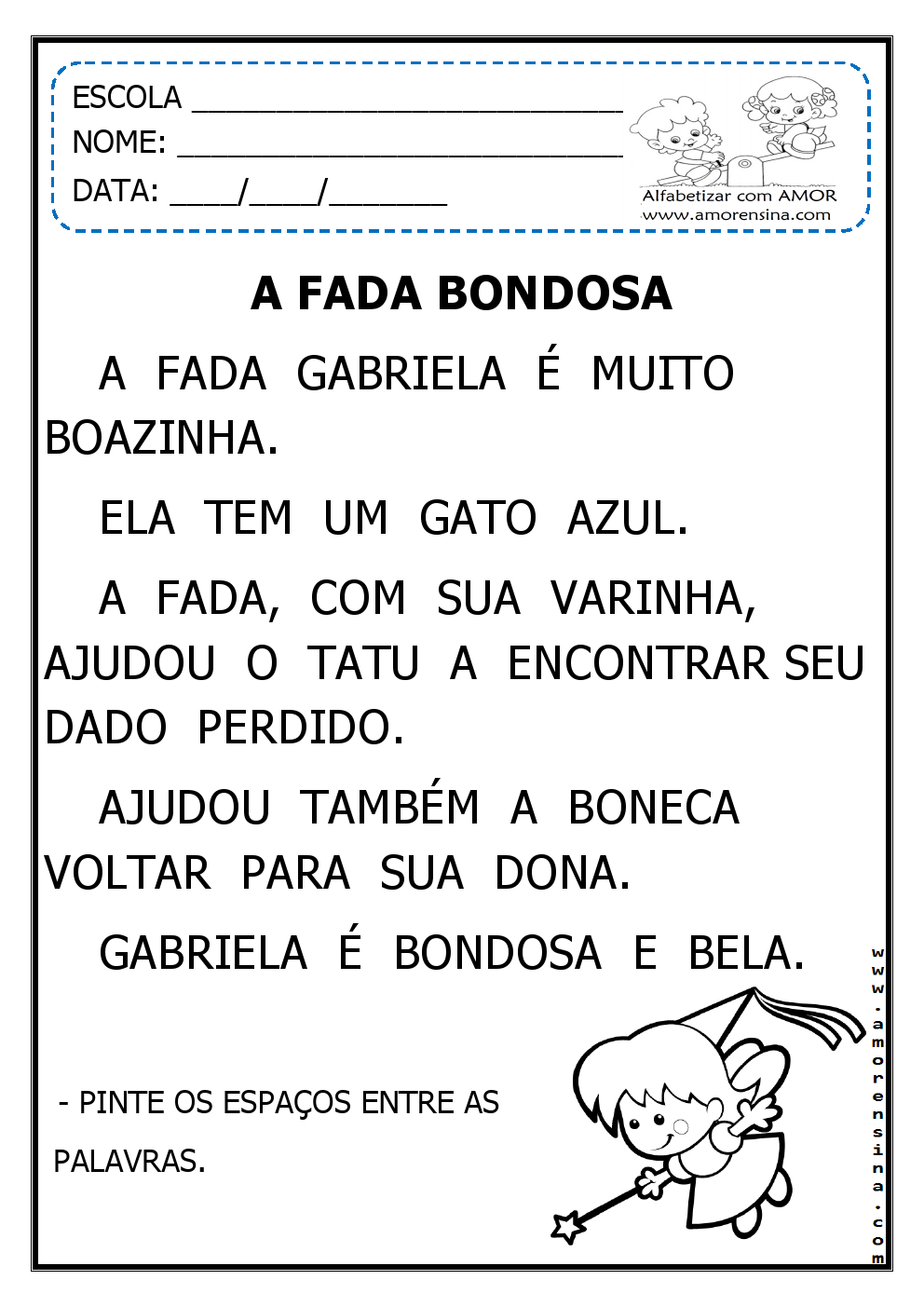 ________________________________________________________________________________________________________________________________________________________________________________________SEGUNDA-FEIRA DIA 09 DE NOVEMBRO- ATIVIDADE DE CIÊNCIAS:(2H/A)- NOSSO CORPO É FORMADO POR TRÊS PARTES: CABEÇA- TRONCO E MEMBROS. (PÁGINA: 13) 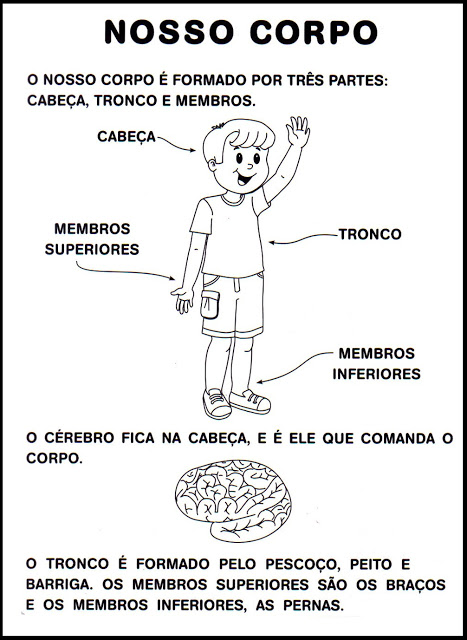 - ESCREVA AS ATIVIDADES QUE VOCÊ REALIZA DURANTE O DIA USANDO O SEU CORPO:TERÇA-FEIRA DIA 19 DE NOVEMBRO:- ATIVIDADE DE MATEMÁTICA: (2H/A)1- ESTUDE A TABELA DOS NÚMEROS QUE ESTÁ NO INÍCIO DA APOSTILA;1- RESOLVA AS ADIÇÕES: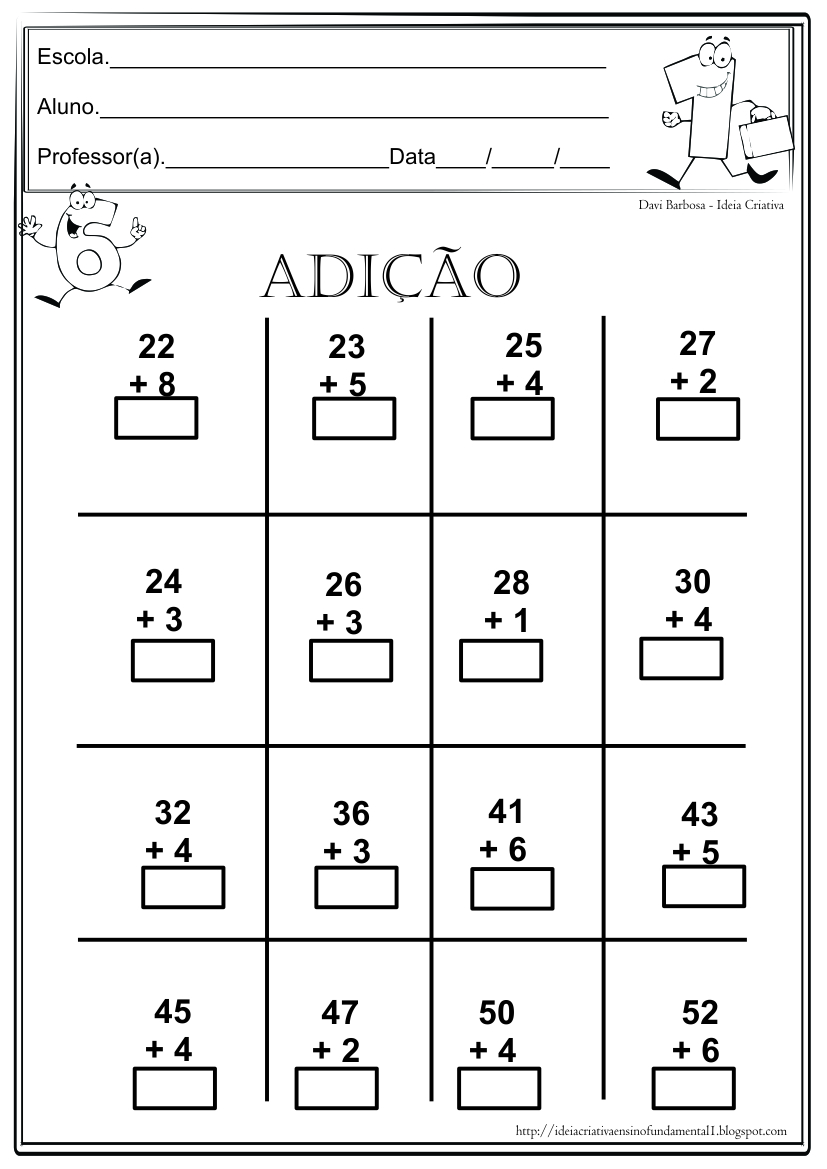 QUARTA-FEIRA DIA 11 DE NOVEMBRO:- ATIVIDADE DE HISTÓRIA: (2H/A)1- MINHA HISTÓRIA: PEÇA AJUDA PARA SUA FAMÍLIA E RESPONDA: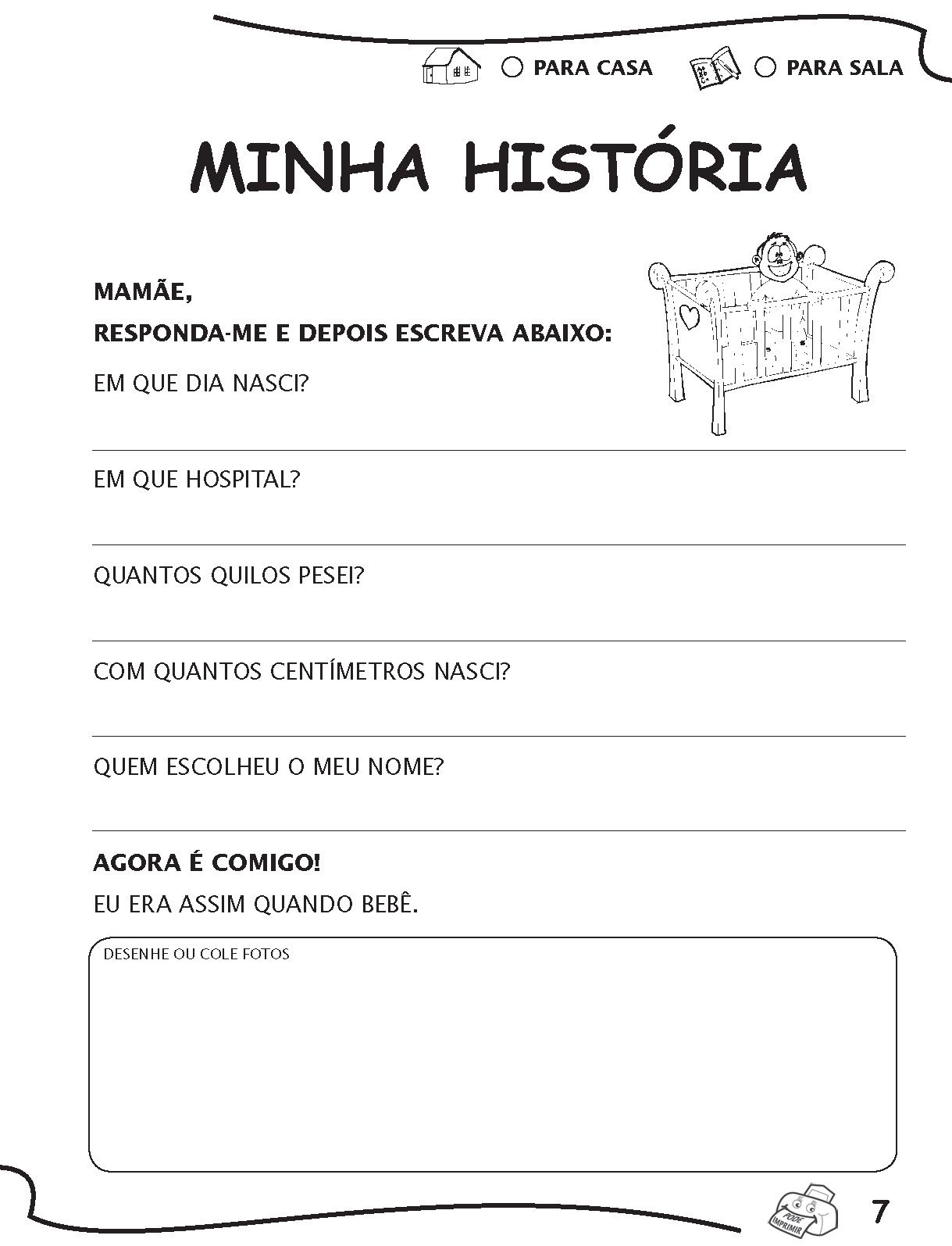 1- EM QUE DIA  VOCÊ NASCEU?_______________________________________________________________2- EM QUE HOSPITAL?_______________________________________________________________3- QUANTOS QUILOS VOCÊ PESOU?_______________________________________________________________4- COM QUANTOS CENTÍMETROS VOCÊ NASCEU?_______________________________________________________________5- QUEM ESCOLHEU O SEU NOME?_______________________________________________________________6- AGORA DESENHE  COMO VOCÊ ERA QUANDO ERA BEBÊ.QUINTA-FEIRA DIA 12 DE NOVEMBRO:- ATIVIDADE DE GEOGRAFIA: (2H/A)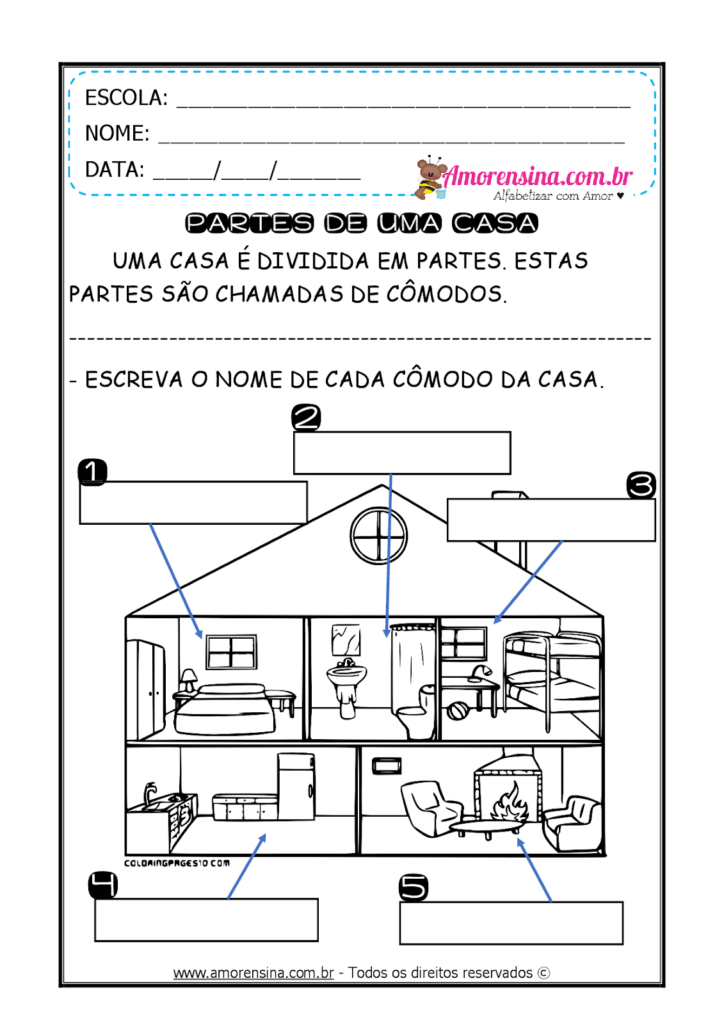 MANHÃ        TARDENOITE